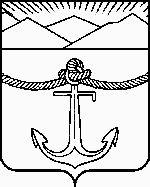 СОБРАНИЕмуниципального образования«Холмский городской округ»РЕШЕНИЕот 27.10.2016 г.   № 39/5-408В соответствии со ст. 27 Федерального закона от 06.10.2003 г № 131 – ФЗ           «Об общих принципах организации местного самоуправления в Российской Федерации», с решением Собрания муниципального образования «Холмский городской округ» от 21.07.2011 г. № 30 / 4  – 565 «Об утверждении порядка организации и осуществления территориального общественного самоуправления муниципального образования «Холмский городской округ»,  руководствуясь частью 1 статьи 20 Устава муниципального образования «Холмский городской округ», Собрание муниципального образования «Холмский городской округ»РЕШИЛО: 	1.Установить границы на территории муниципального образования  «Холмский  городской округ» для осуществления деятельности Территориального общественного самоуправления в с. Новосибирское (Приложение № 1 – описание границ);	2.Опубликовать настоящее решение в газете «Холмская панорама». 	3.Контроль за исполнением настоящего решения возложить на главу муниципального образования – председателя Собрания муниципального образования «Холмский городской округ» – Бородина А.Н.Глава муниципального образования – председатель Собрания муниципального образования«Холмский городской округ»							   А.Н.Бородин					Приложение №  1к решению Собрания муниципального образования «Холмский городской округ»от 27.10.2016 г.  № 39/5-408Границы Территориального общественного самоуправления в с. Новосибирское муниципального образования «Холмский городской округ»Границы ТОС (Территориального общественного самоуправления) проживания граждан в с. Новосибирское муниципального образования «Холмский городской округ» проходят от дома № 13 а на север 0, 4 километра, на запад – до береговой линии моря, на восток – до железнодорожной линии, на юг, включая дом № 92; от дома № 92 на юг 0, 2 километра, на запад – до береговой линии моря, на восток – до железнодорожной линии.Об установлении границ территорииТерриториального общественного самоуправления на территории муниципального образования «Холмский городской округ»